我的訪問結果：林珍你訪問了林珍哪些內容？在橫線上記錄訪問結果。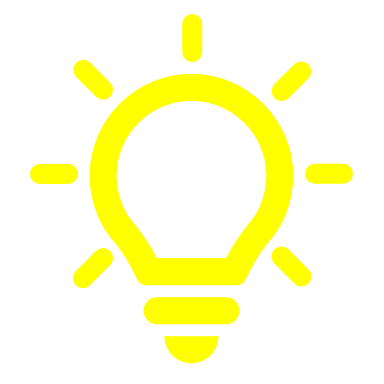 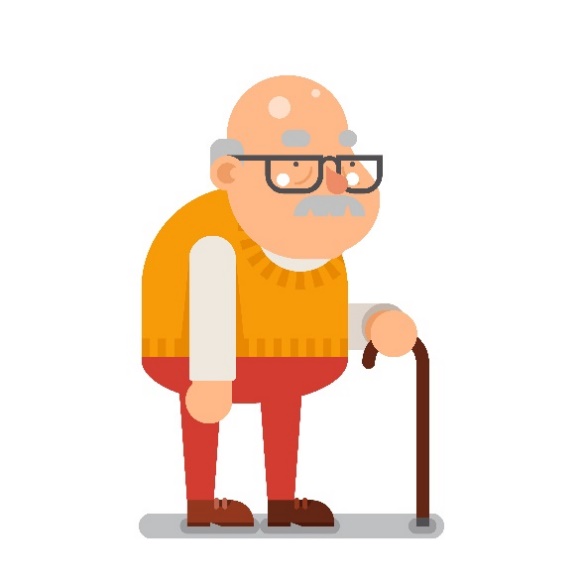 